Deeltjesmodel scheidingstechniekenFiltreren Algemeen: 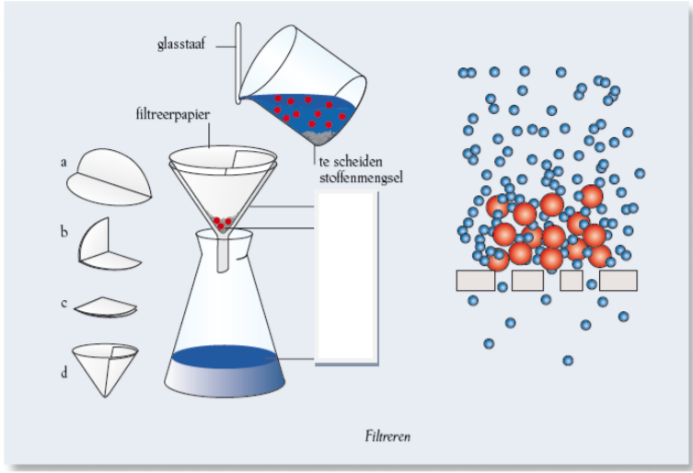 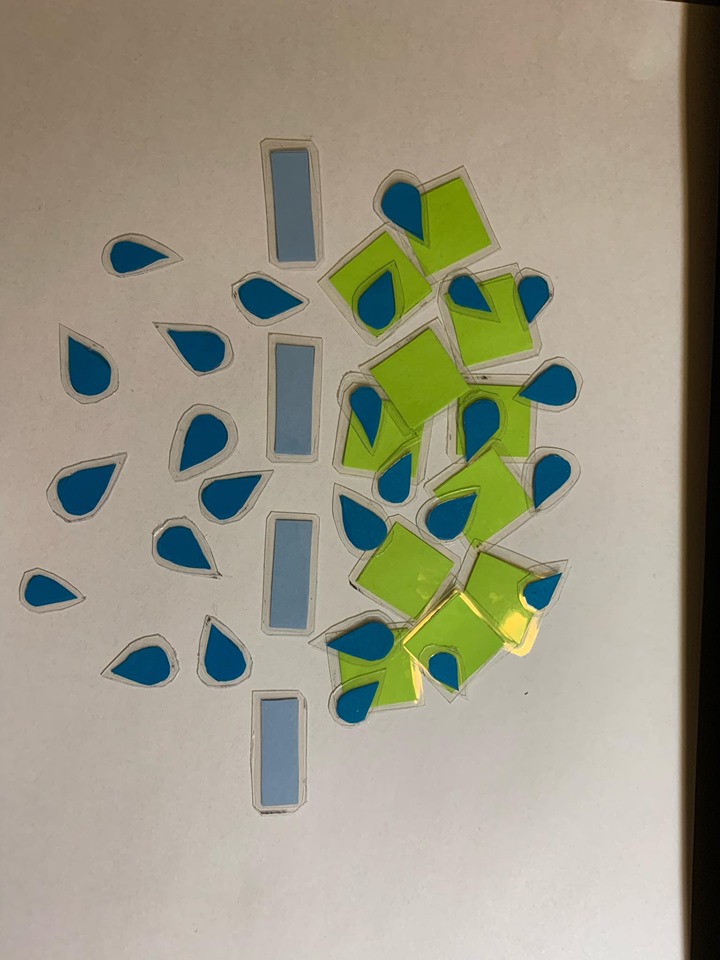 Zelf gemaakt: Filmpje: https://www.youtube.com/watch?v=QxjfyamgfiMExtraheren Algemeen: 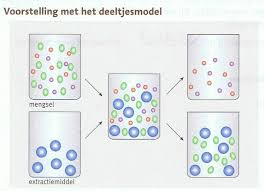 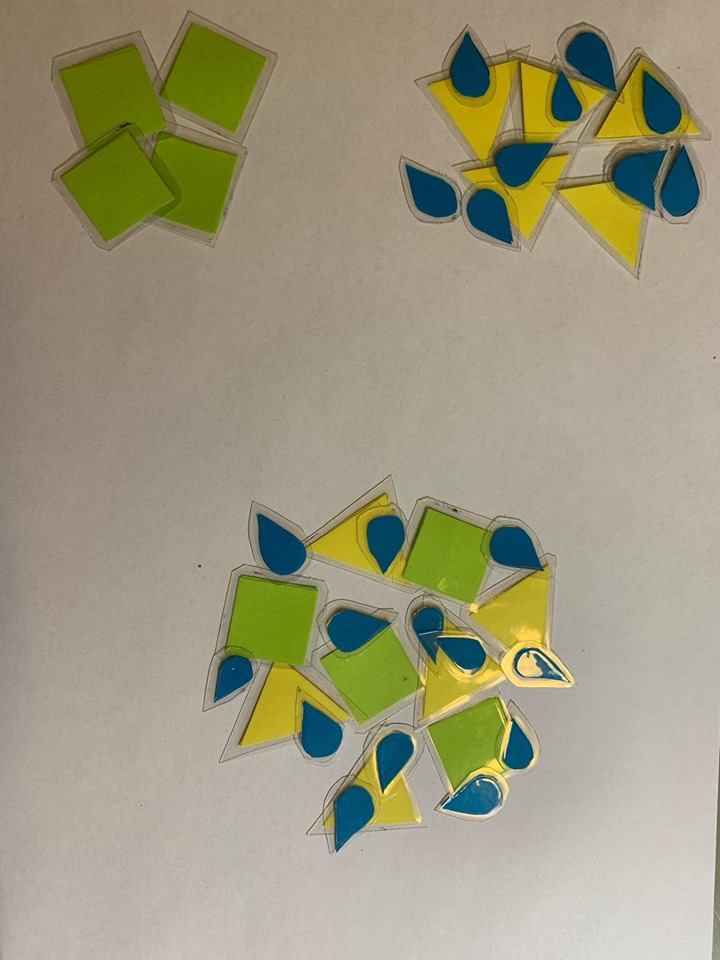 Zelf gemaakt: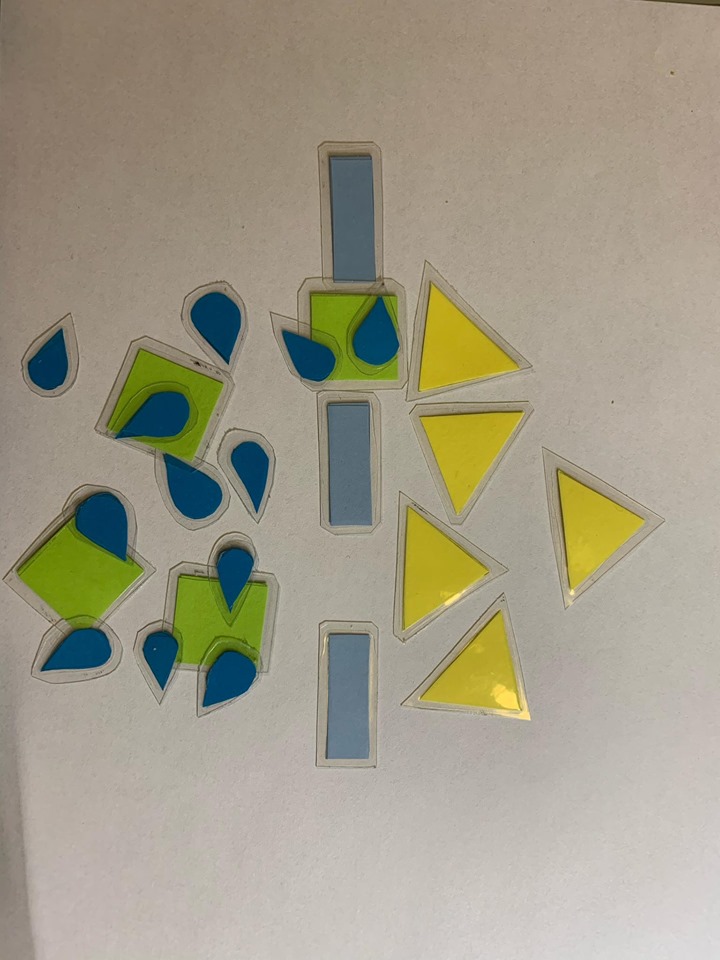 Filmpje: https://www.youtube.com/watch?v=P9qIMAGhcYYAdsorberen Algemeen: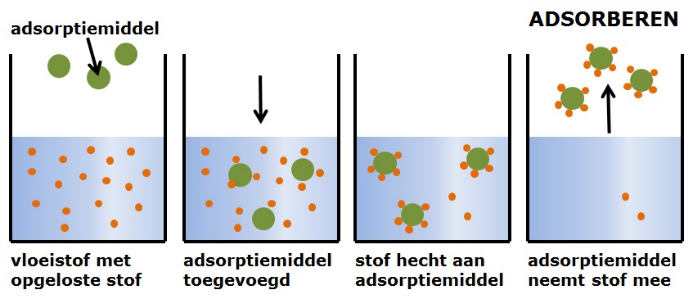 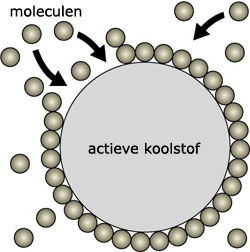 Zelf gemaakt: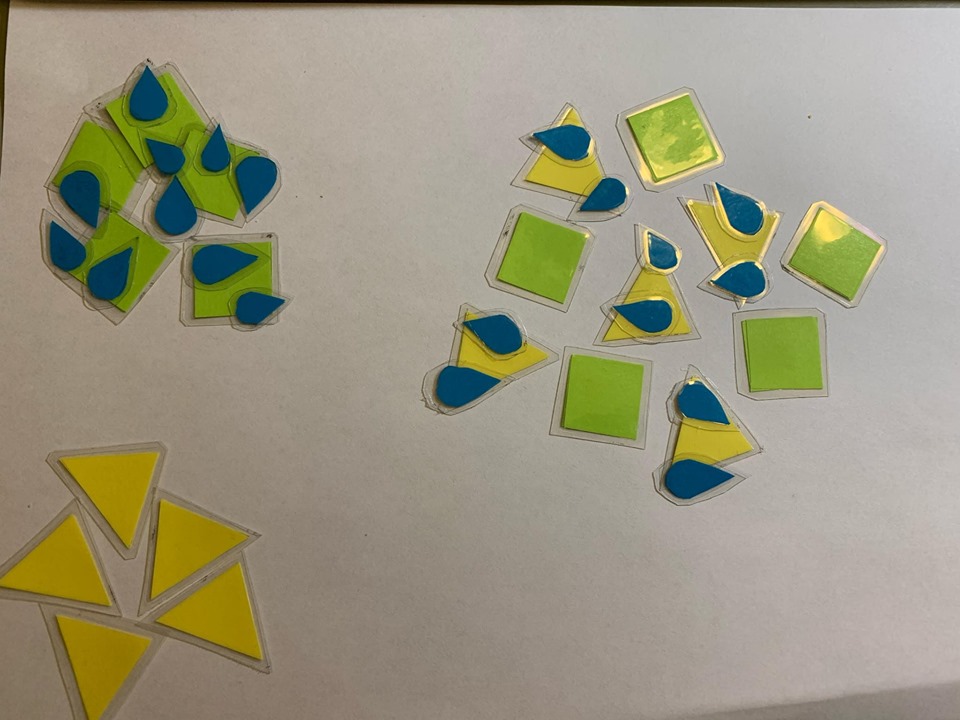 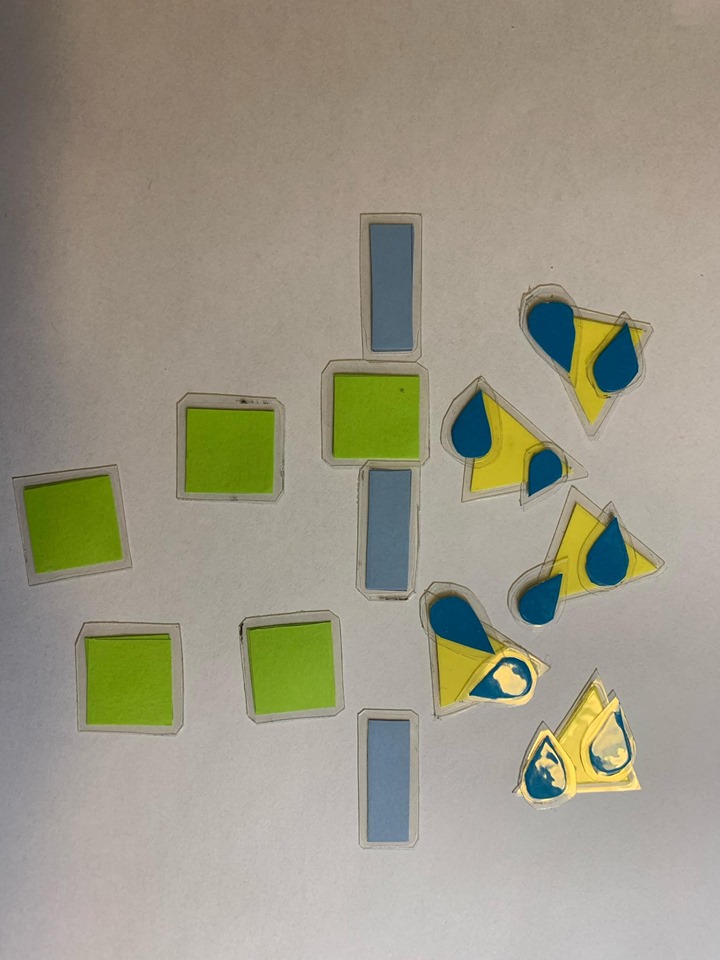 Filmpje: https://www.youtube.com/watch?v=NXyelyx0wq0Zeven Zelf gemaakt: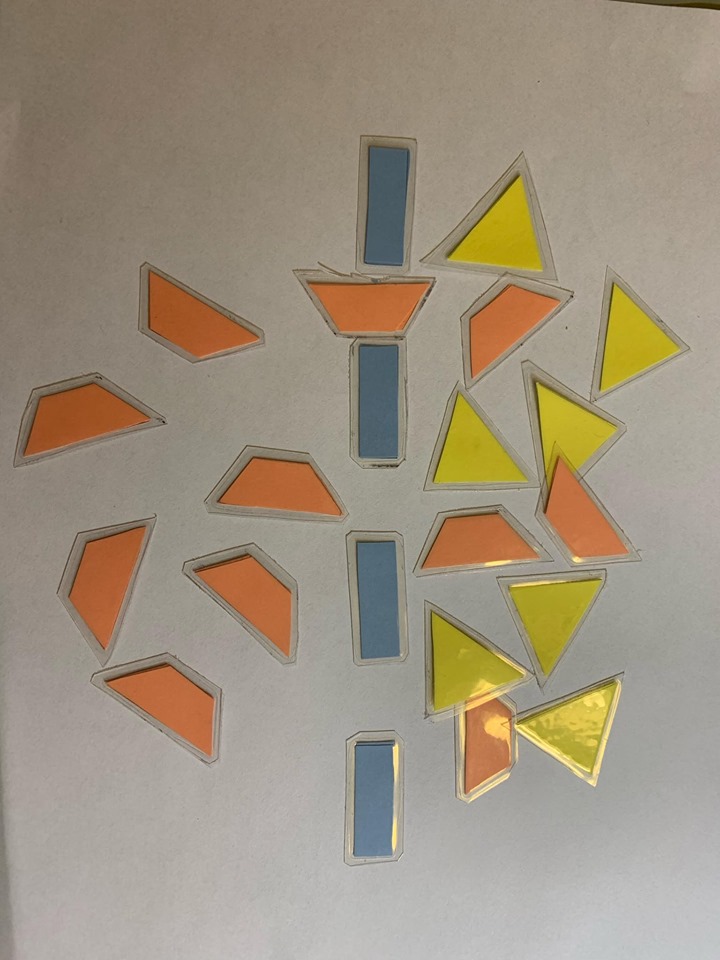 Filmpje: https://www.youtube.com/watch?v=9fa0MnSXyBEdestilleren Algemeen: 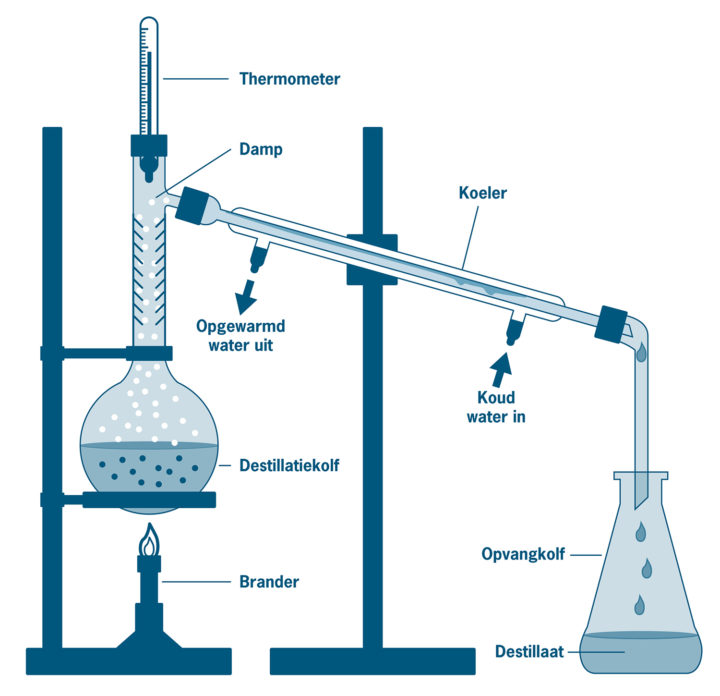 Zelf gemaakt: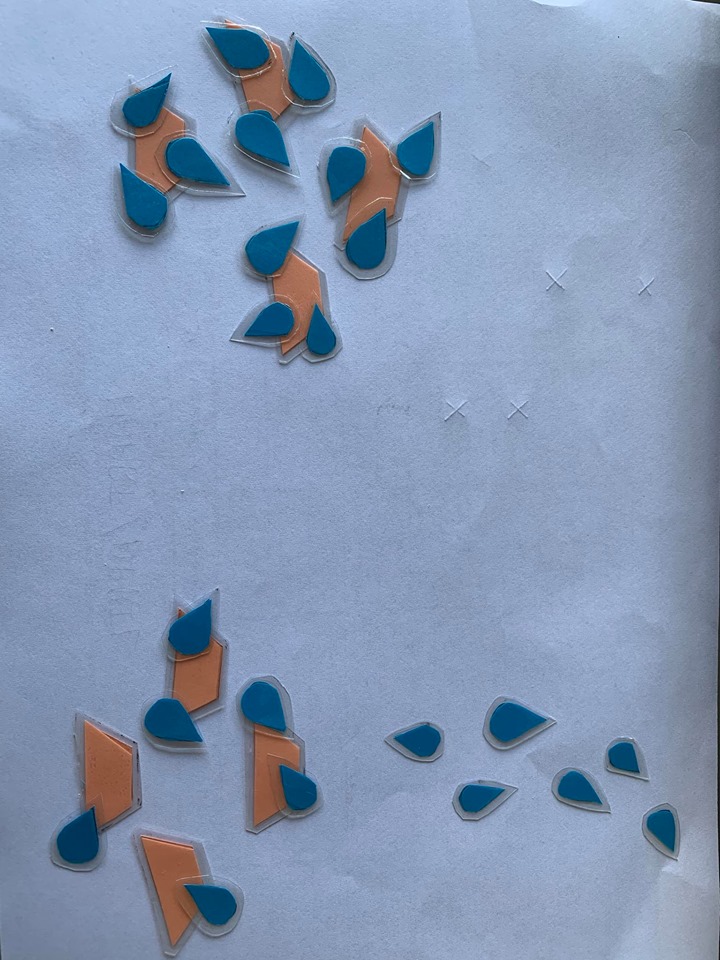 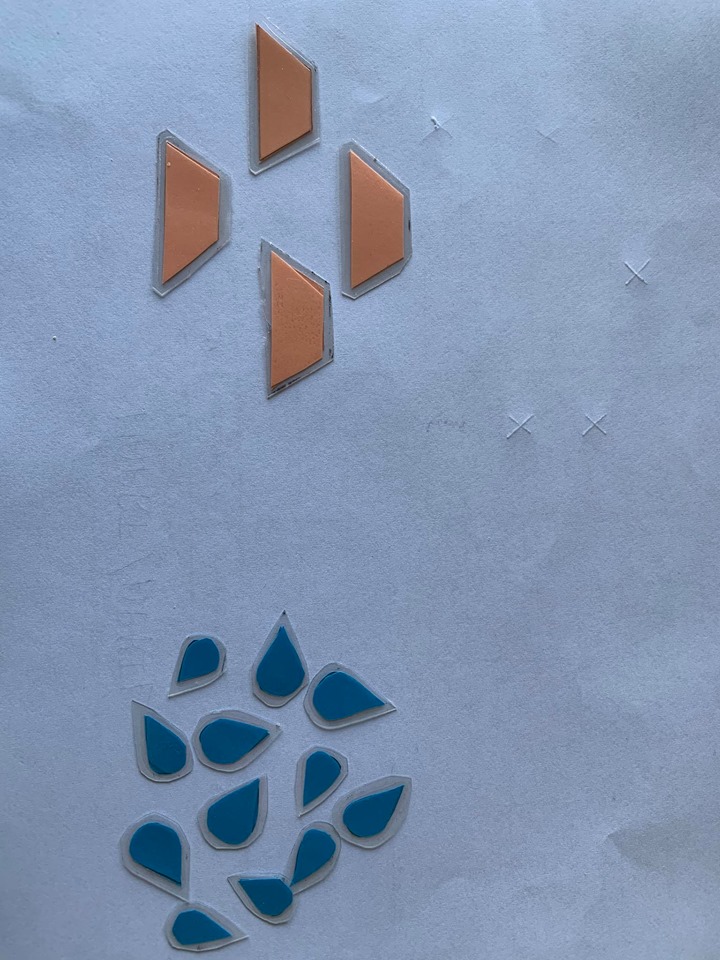 Filmpje: https://www.youtube.com/watch?v=ze6-uJLiXEQDecanteren Algemeen: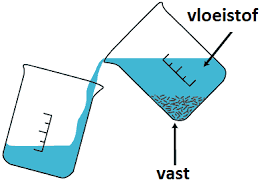 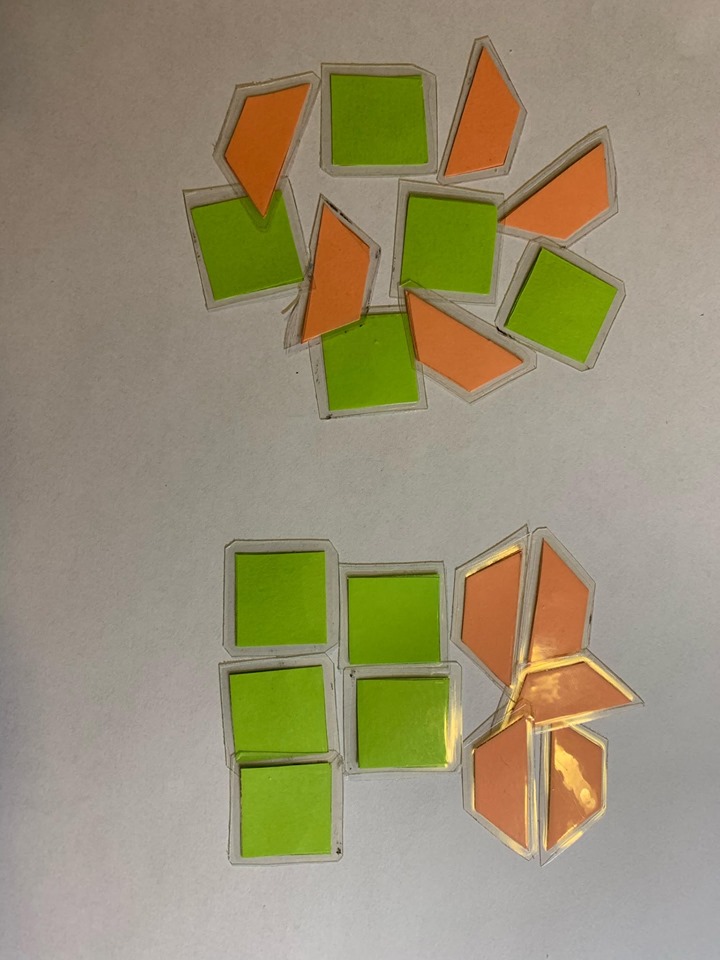 Zelf gemaakt: 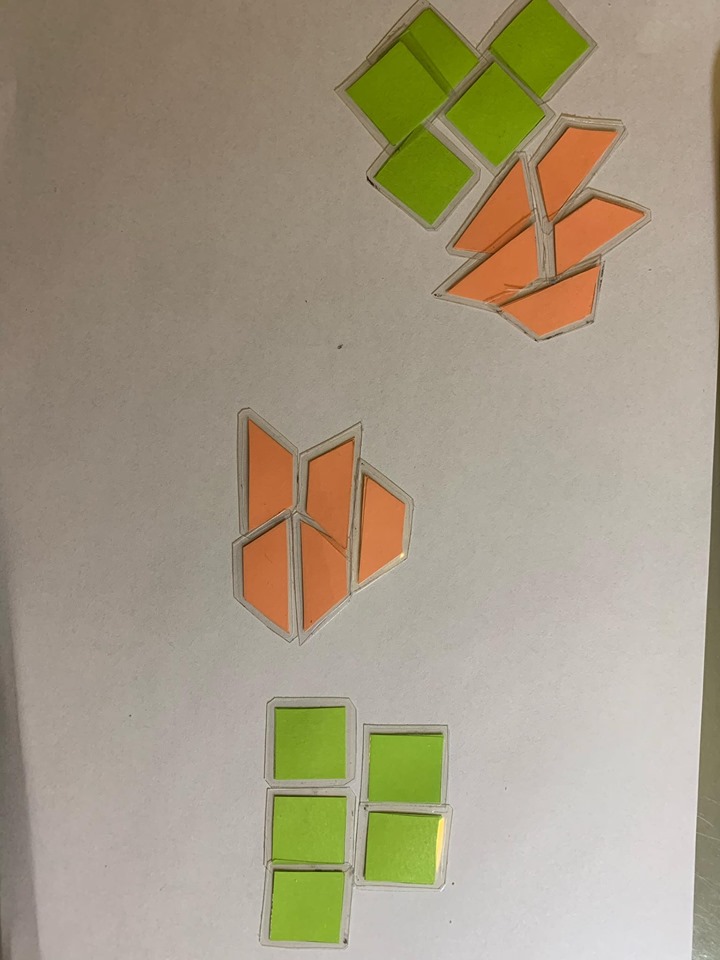 Filmpje: https://www.youtube.com/watch?v=c8tM5TZb0C8Centrifugeren Algemeen: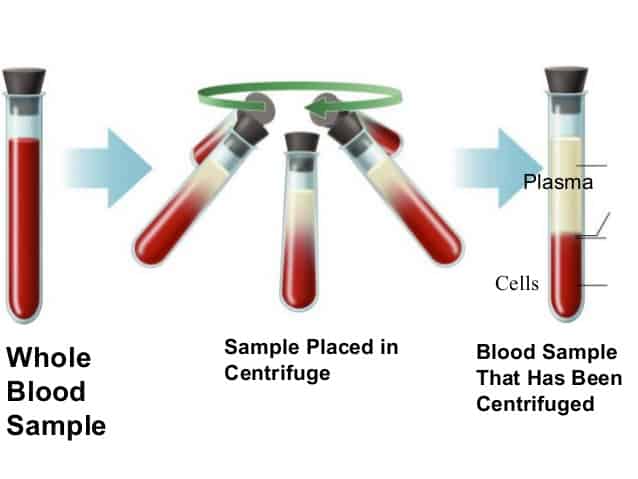 Zelf gemaakt: 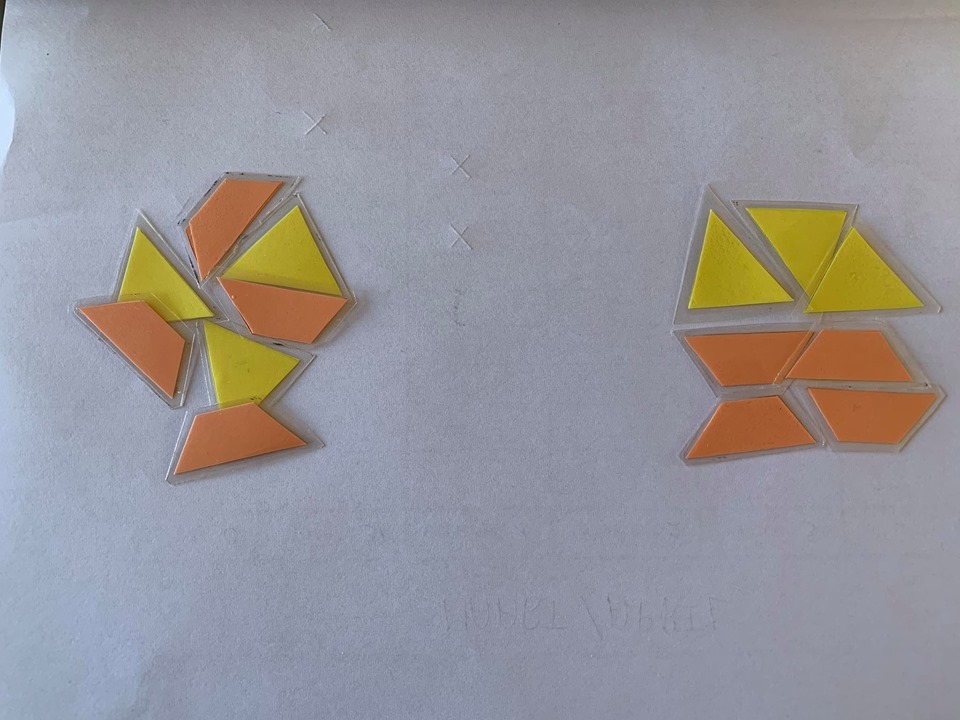 Filmpje: https://www.youtube.com/watch?v=3r80UQ5UoN0ChromatografieAlgemeen: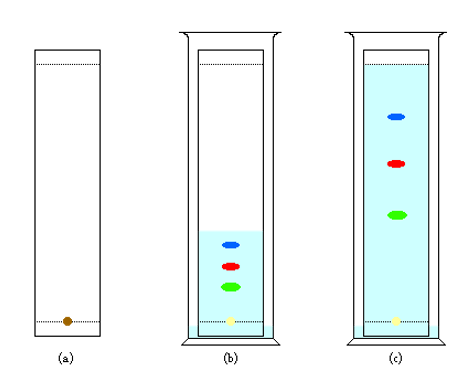 Zelf gemaakt: 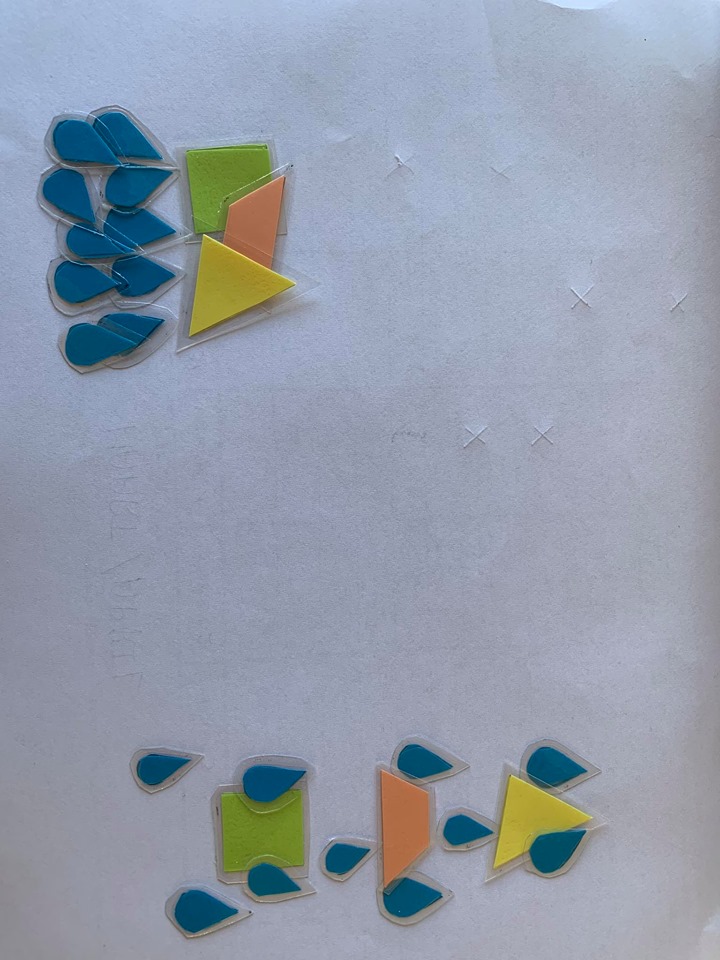 Filmpje: https://www.youtube.com/watch?v=3fNi0mslaNo